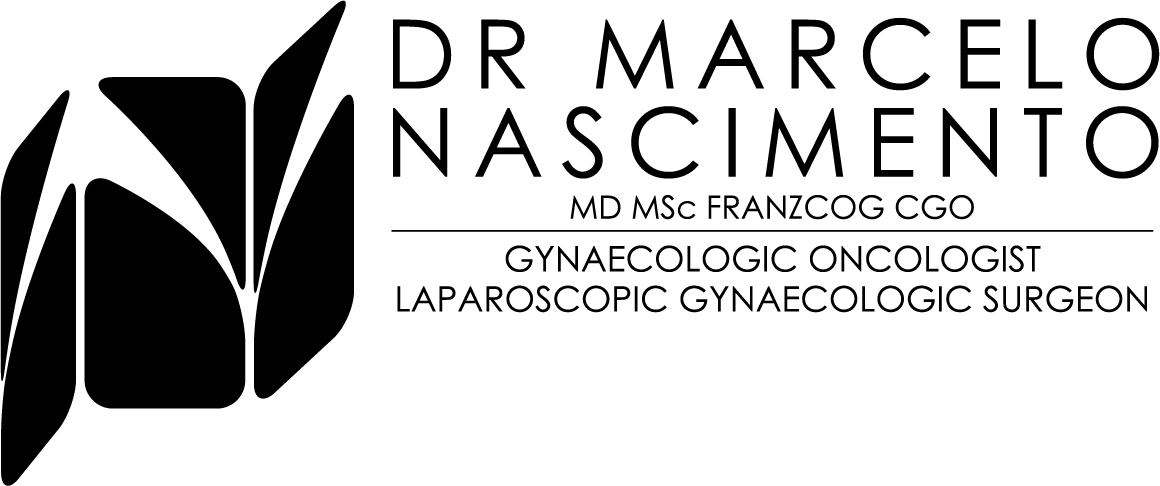 Medication:Resume your preoperative routine medications. Take your pain medications and/or antibiotic as explained to you by our nurses. Constipation:Some changes in your bowels are normal following any surgery including constipation. To prevent this, drink 6-8 glasses of fluids per day, eat high fibre foods, prunes, etc. Metamucil or Coloxyl & Senna are okay. Call during office hours if these methods are ineffective.Wound Care:You have “glue dressings”, they will peel off in a few days, you can wash and dry normally. It will take up to 6 months for your incision to mature into its final form. Ridges and raised red scars will diminish in time and smooth out. Notify your local doctor or call our rooms if the wound becomes red, irritated, or purulent discharge develops. A small amount of blood or clear discharge is normal initially. Some mild abdominal distention and/or cramping are normal. Occasionally, patients report right shoulder pain. A warm heating pad and walking should relieve the discomfort.Activity:After surgery, take it easy for a couple of days before resuming your normal routine. No driving at the day of your surgery. There are no restrictions with regards to heavy lifting. It is important to be up and out of bed, walking, but you may fatigue easily and it is important to get enough rest. There is no limit to stair climbing.Normal Post-Op Changes: You may feel bloated for a few days following your surgery. This will improve with activity. Some abdominal bruising is normal, as is drainage and small bleeding from your incisions.Vaginal bleeding and discharge are normal for up to 6 weeks if you had any uterine manipulation during your procedure. Follow-up:If not already scheduled, please call our office at your earliest convenience to make an appointment for 2 weeks after your surgery:	07 55645110.Reports from biopsies and final histopathology specimens will be received by Dr. Nascimento within 5 to 7 working days. Dr Nascimento will contact you with the results or discuss them with you on your follow-up visit.Contact Dr. Nascimento (Pager 07 56765036) at any time if you experience: Bleeding heavier than a period.Severe abdominal or back/flank pain, severe nausea or vomiting, or shaking chills.Fever over 38°C.Burning on urination or inability to urinate.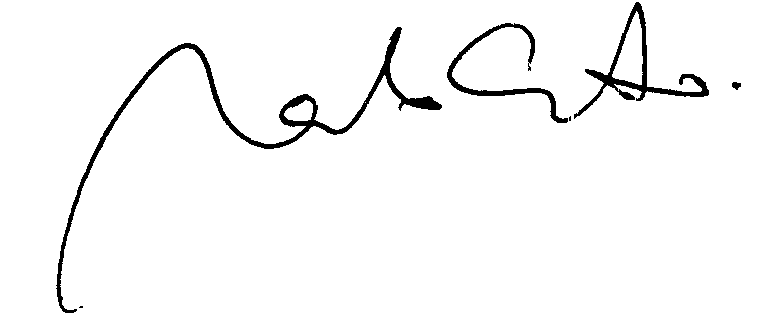 Dr. Marcelo Nascimento                                                                            